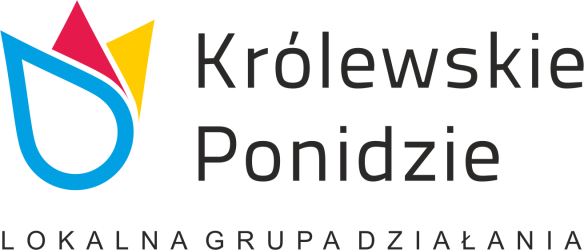 FORMULARZ OFERTOWY                                                     ……………………………….. ……………………………………                                                  /miejscowość i data/    /Nazwa i adres Wykonawcy/                                                        OFERTA                                      Do LGD „Królewskie Ponidzie”  Ul. Grotta 3          28 – 100 Busko - ZdrójOdpowiadając  na  Zapytanie  ofertowe:  Opracowanie "Studium zagospodarowania turystycznego szlaku wodnego na rzece Nidzie na odcinku Jurków (gm. Wiślica) – Nowy Korczyn”, oświadczam, iż:  oferuję realizację dostawy/usługi za cenę: ………………...…...………...……. zł brutto,cena wskazana w pkt. 1 uwzględnia wszystkie koszty wykonania zamówienia,zapoznałem/zapoznałam  się  z  treścią  Zapytania  Ofertowego  i  nie  wnoszę  do  niego zastrzeżeń oraz przyjmuję warunki w nim zawarte,w  przypadku  przyznania  mi zamówienia wraz z dostarczeniem opracowania, zobowiązuję się do terminowej realizacji zamówienia,posiadam niezbędną wiedzę i doświadczenie oraz dysponuję potencjałem technicznym i osobami zdolnymi do wykonania zamówieniaspełniam kryteria zawarte w zapytaniu ofertowym w następującym zakresie (dokumenty potwierdzające doświadczenie):…………………………………………………………………………………………………..Przedmiot zamówieniaTermin ważności oferty: …………………………      ....................................................................  /podpis Wykonawcy/Lp.AsortymentJednostka miaryIlośćWartość brutto1Opracowanie "Studium zagospodarowania turystycznego szlaku wodnego na rzece Nidzie na odcinku Jurków (gm. Wiślica) – Nowy Korczyn”sztuka1RAZEMRAZEMRAZEMRAZEM